Главный праздник!День Победы - самый почитаемый праздник нашей страны! Он вызывает гордость за свой народ, любовь к своей Родине, воспитывает чувство патриотизма! В течение недели дети из группы «Непоседы» рассказывали стихи о войне, о подвигах нашего народа, пели песни о Дне Победы, рисовали и изготавливали броши к 9 мая.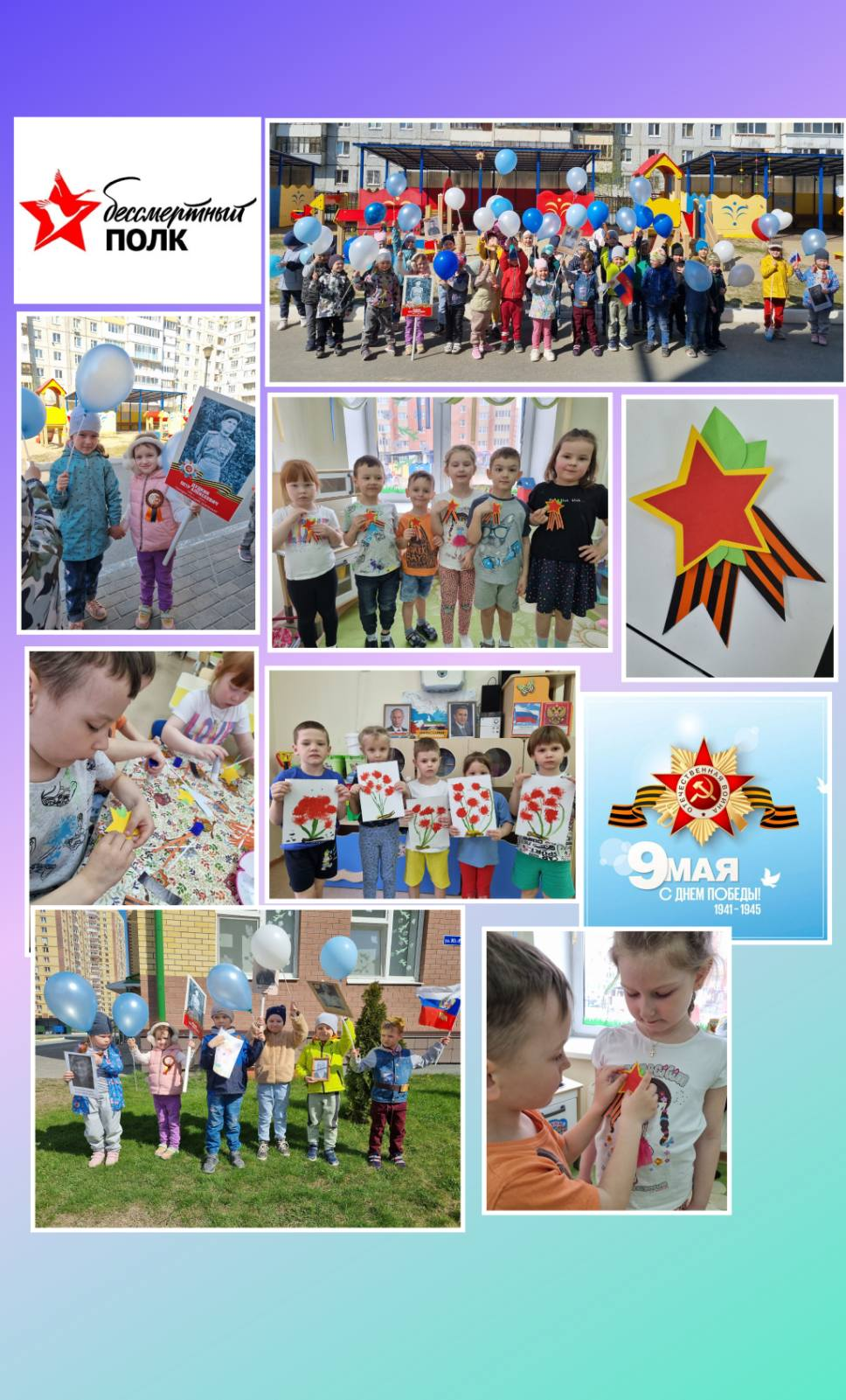 